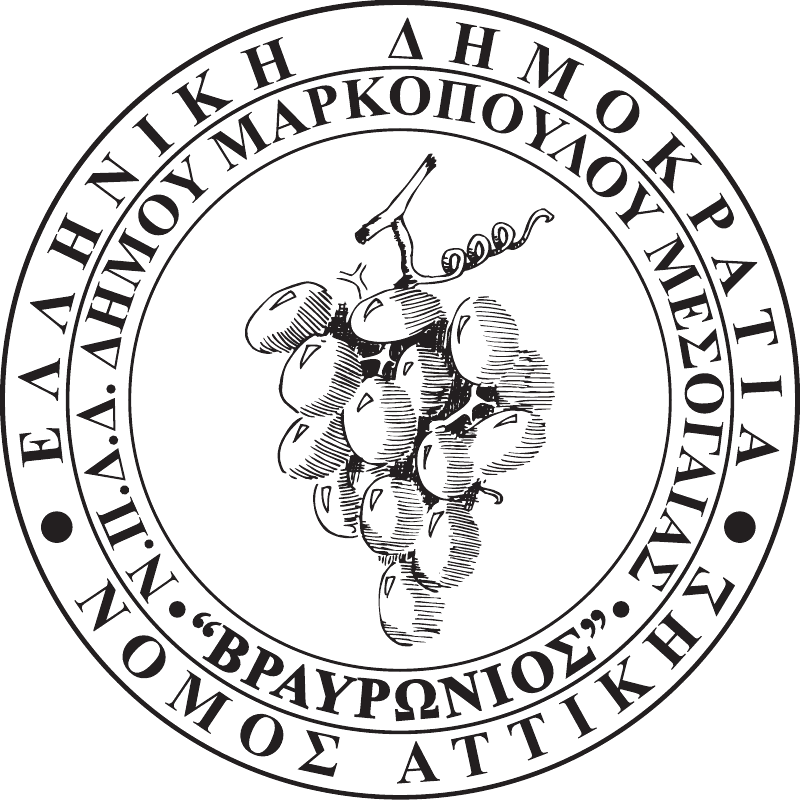 								ΑΡ.ΠΡΩΤ. 88								ΗΜΕΡ/ΝΙΑ: 03-02-2020Ν.Π.Δ.Δ. ΚΟΙΝΩΝΙΚΩΝ, ΑΘΛΗΤΙΚΩΝ, ΠΟΛΙΤΙΣΤΙΚΩΝ & ΠΕΡΙΒΑΛΛΟΝΤΙΚΩN ΔΡΑΣΤΗΡΙΟΤΗΤΩΝ ΔΗΜΟΥ ΜΑΡΚΟΠΟΥΛΟΥ ΜΕΣΟΓΑΙΑΣ «ΒΡΑΥΡΩΝΙΟΣ» Προς: Τα Τακτικά μέλη του Δ.Σ.Καλή ΜαντάλαΔημήτριος ΚολιαβασίληςΧρήστος ΜπισιώτηςΙωάννης ΑϊδινιώτηςΔημήτριος ΔρίτσαςΜαρία-Μαργαρίτα ΜαντάλαΙωάννης ΣτρατουδάκηςΝικόλαος ΚορωνιάςΚωνσταντίνος ΚαλιακάτσοςΒασιλική ΓκλιάτηΤα Αναπληρωματικά μέλη του Δ.Σ.Ευάγγελος ΔημητρίουΜελπομένη ΒαμποράκηΣπυρίδων ΦράγκοςΘεοφάνης ΣταμπέλοςΓιαννούλα ΛαδάΣταματίνα ΒλαχογιάννηΚωνσταντίνος ΔράκοςΜαρία ΣεραφείμΠαρακαλούμε, όπως προσέλθετε στην Αίθουσα Συνεδριάσεων «Ιατρού Μαρίας Γιάννη – Πίντζου» του Δημαρχείου Μαρκοπούλου την Παρασκευή 7 Φεβρουαρίου 2020 και ώρα 12:00΄, προκειμένου να λάβετε μέρος στην πρώτη (1η) συνεδρίαση του Ν.Π.Δ.Δ., για την συζήτηση και λήψη απόφασης επί των κατωτέρω θεμάτων της ημερήσιας διάταξης:Λήψη απόφασης για ορισμό Επιτροπών του Ν.4412/2016 για το έτος 2020.Λήψη απόφασης για την ανάγκη μίσθωσης ακινήτου για τη στέγαση των υπηρεσιών του ΚΑΠΗ Μαρκοπούλου. Λήψη απόφασης για αντικατάσταση μελών σε επιτροπές παραλαβών έργων.Λήψη απόφασης για ορισμό δικηγόρου για υποβολή προτάσεων και παράσταση ενώπιον του Μονομελούς Πρωτοδικείου Αθ. (διαδικασία εργατικών διαφορών) επί  της από 18-12-2019 και με γ.α.κ. 114710/2019 και ε.α.κ. 3101/2019 αγωγής των, Παρασκευής Κορδαλή  κλπ σύνολο 3 ατόμων, κατά του Ν.Π.Δ.Δ. «ΒΡΑΥΡΩΝΙΟΣ».Λήψη απόφασης για εγγραφές / διαγραφές νηπίων στα μητρώα των Δημοτικών Παιδικών Σταθμών, κατόπιν αιτήσεων γονέων.Λήψη απόφασης για τη συμμετοχή τμημάτων γυμναστικής σε διαγωνιστικά και μη Φεστιβάλ Γυμναστικής.Λήψη απόφασης για προγραμματισμό εκδηλώσεων.Η ΠΡΟΕΔΡΟΣ ΤΟΥ Ν.Π.Δ.Δ.ΔΗΜΗΤΡΑ ΣΠ. ΔΡΑΚΟΥ